Antoine Parmentier est un agronome-nutritionniste français qui a développé l’agriculture de la pomme de terre en France dans les années 1780. En son honneur, toutes les préparations culinaires à base de ce tubercule porte son nom.Le hachis Parmentier "classique" associe viande hachée et purée de pommes de terre. On y ajoute quelques épinards et on réalise une bolognaise sèche : le résultat est fondant à souhait.Ingrédients pour 6 personnes1 KG de pommes de terre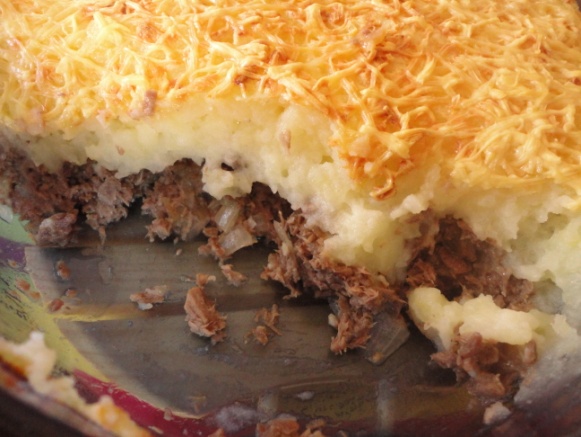 600 gr d’épinards en branche surgelés1 KG de haché de porc et bœuf 10 à 15 cl de lait15 cl de béchamel ou de crème liquide1 oignon250 gr de Purée de tomates ou concentréBeurre à cuire ou huile Sel, poivre, muscade, thym, laurierGruyère ou chapelure1 œuf (facultatif)

METHODE DE TRAVAILInstaller le poste de travailDégeler les épinardsCuire les pommes de terre dans 1 casserole d'eau salée en démarrant à froid 20 minutes dès l’ébullition !!Préparer la bolognaisePendant ce temps, faire revenir l'oignon émincé dans de l’huile (beurre pour le classique) Ajouter la viande hachée et assaisonner de sel, poivre, muscadeFaire sauter 10 minutes, ajouter le concentré ou la purée de tomate Laisser mijoter ½ H avec thym, laurier!! La bolognaise doit être sèche, donc sans trop de sauceRéserver la viande dans 1 plat à débarrasser au chaudPréparer les épinardsRéchauffer les épinardsRéaliser une béchamel classiqueLier les épinards à la béchamel et réserver au chaudPréparer la purée:Egoutter les pommes de terre et les éplucherLes passer au presse-puréeAjouter un peu de beurre et assaisonnerBonifier avec le lait additionné du jaune d'œufBien malaxer le toutDisposer dans un plat allant au four ou à gratin  - ramequins individuels :Un fond d’épinard lié à la crèmeUne couche de bolognaise sècheUne couche de purée de pommes de terreChapelure ou gruyère en final et de quelques noix de beurrePlacer au four et gratiner à 200° pendant 1/4 heure pour obtenir une belle croûte dorée